附件3甘肃人社公共服务平台劳务派遣单位年度经营情况报告核验业务经办人员操作指南1.扫码登录甘肃人社综合服务平台地址：http://10.192.66.188:8000/portal/2.导入劳务派遣单位。选择【工作台】-【受理工作台】-【内部】-【劳动关系】-【劳务派遣单位批量导入】将已通过许可的劳务派遣单位导入系统中。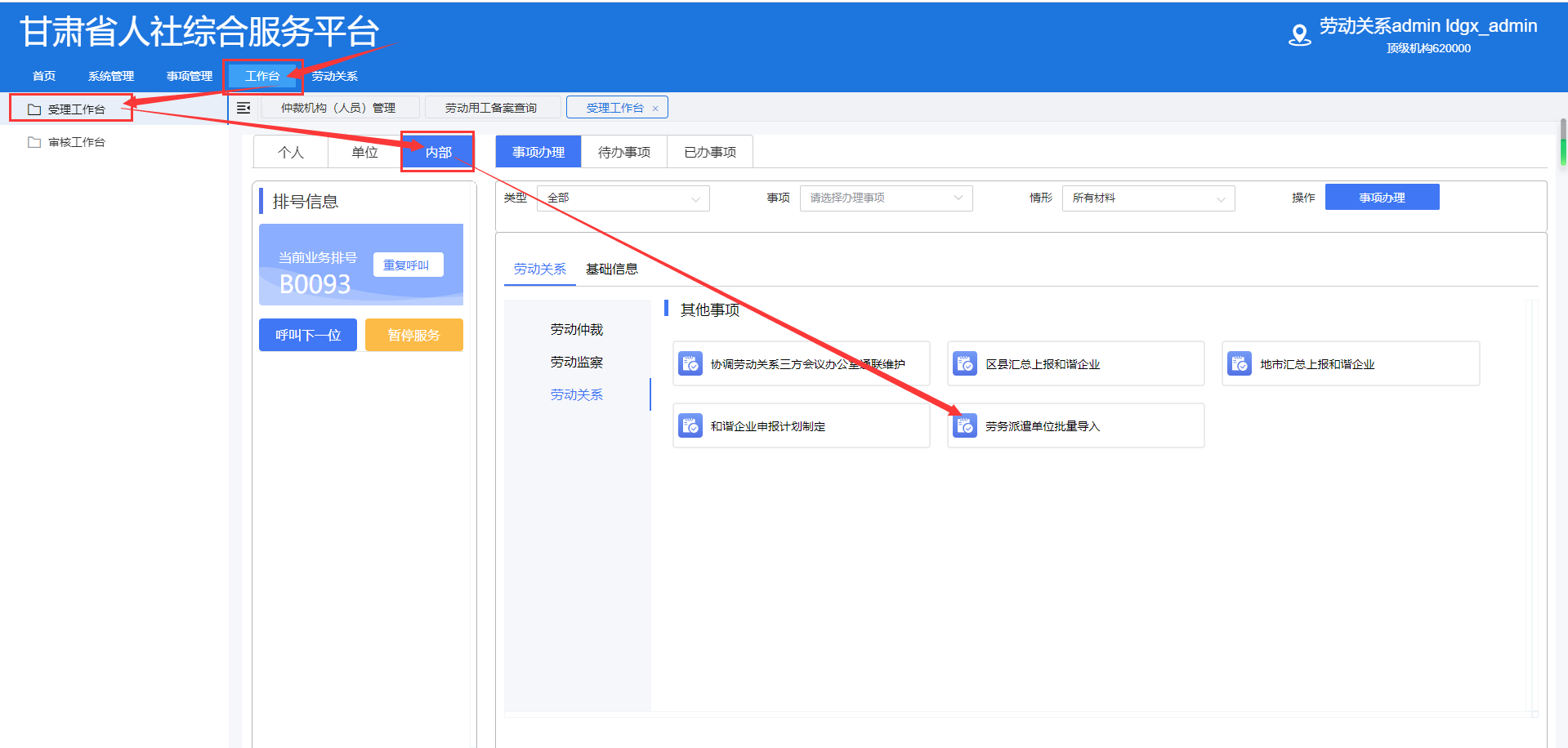 首先下载批量导入模板，根据模板规则填写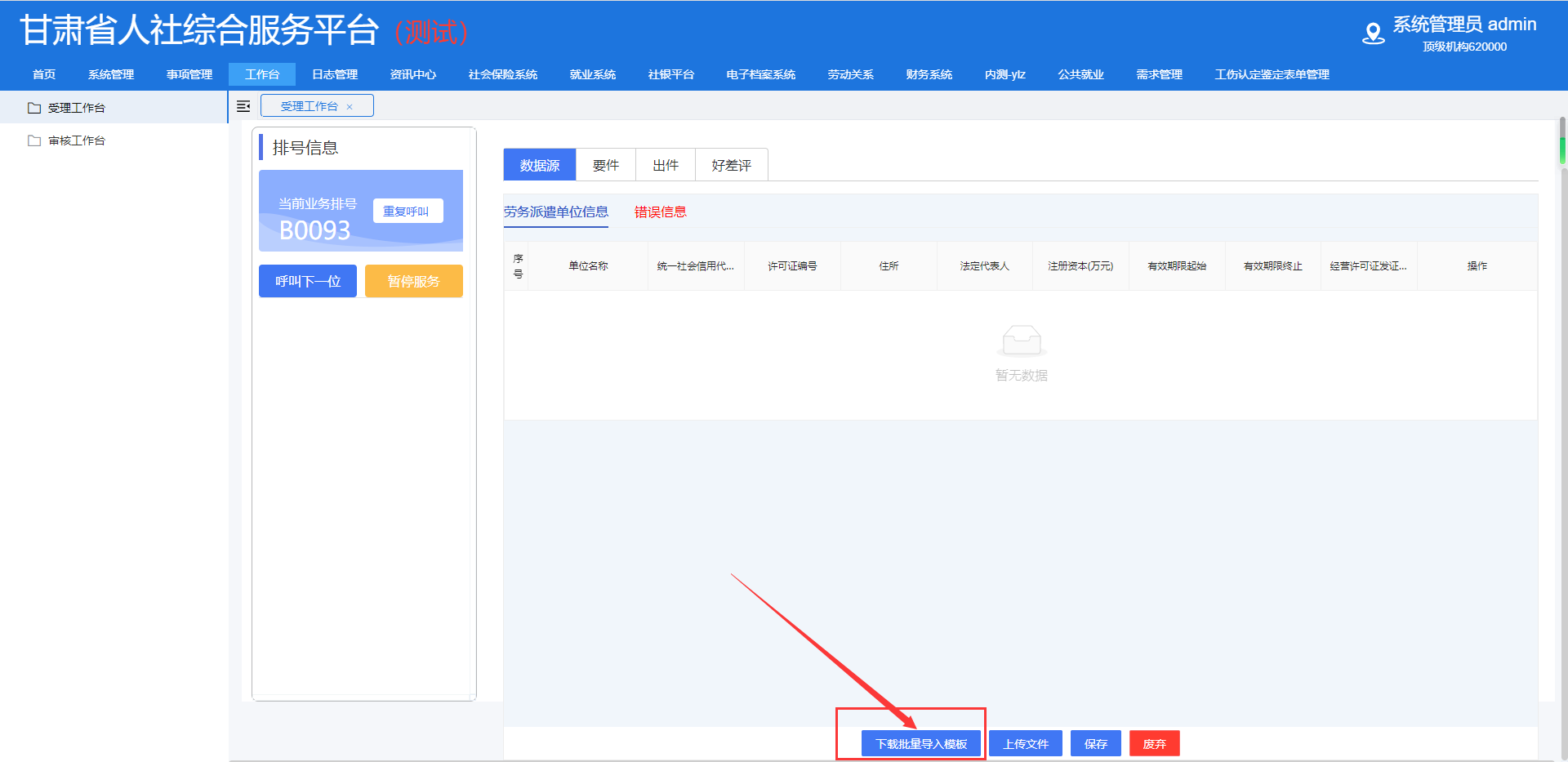 将填写完成的模板上传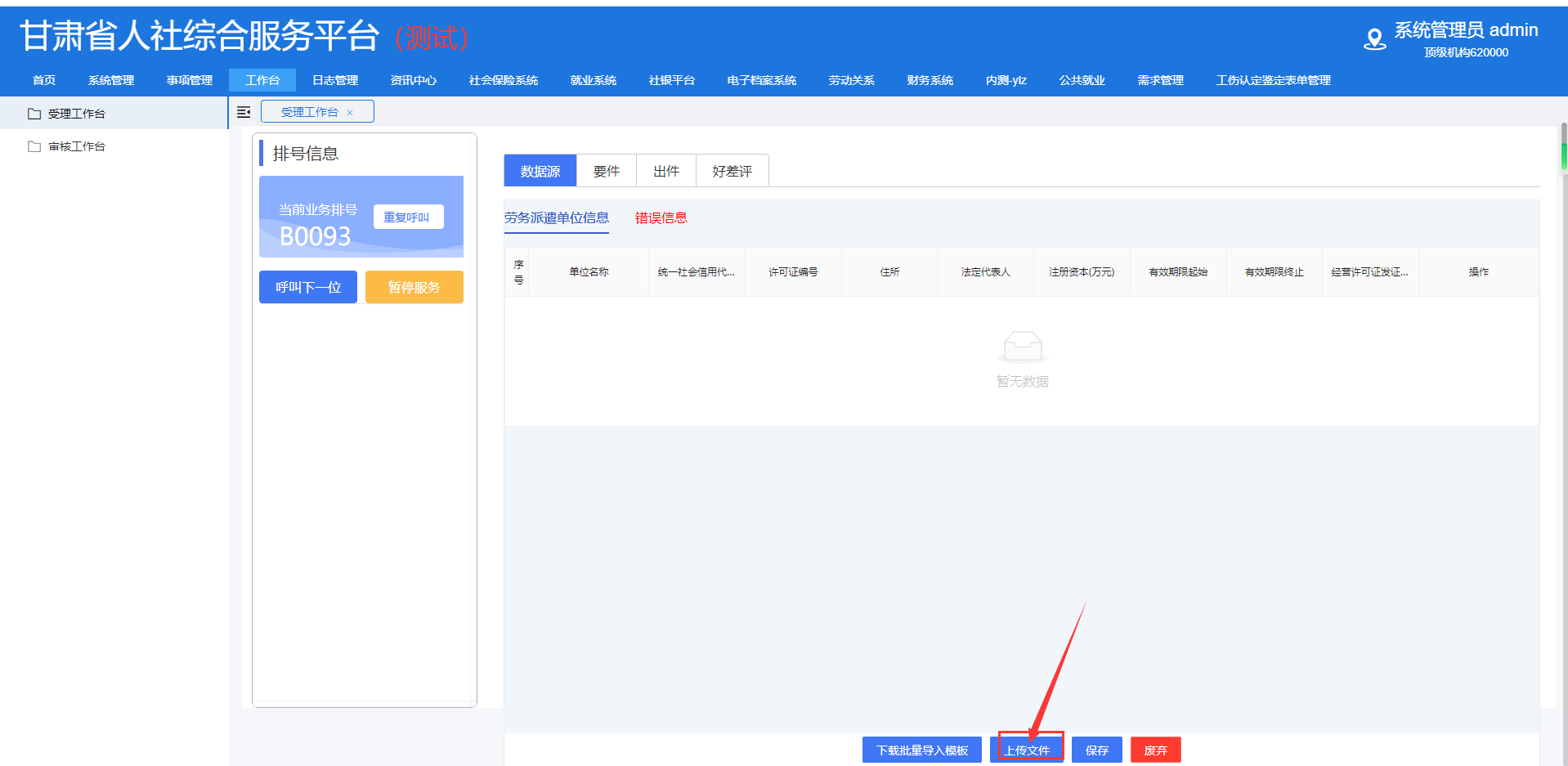 上传无误的单位信息会显示在劳务派遣单位信息中，存在错误的单位信息会显示在错误信息中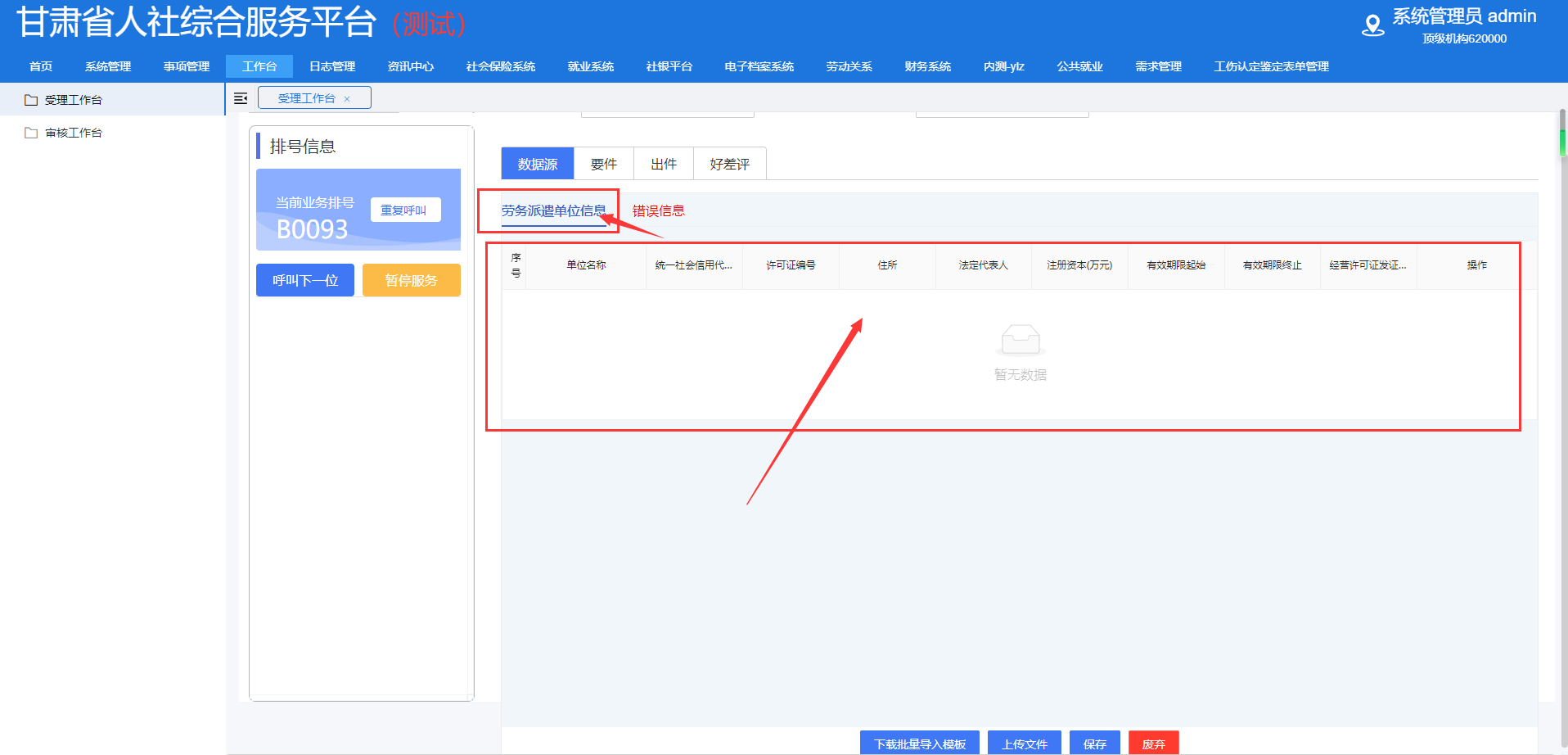 最后确认无误后可点击【保存】按钮完成业务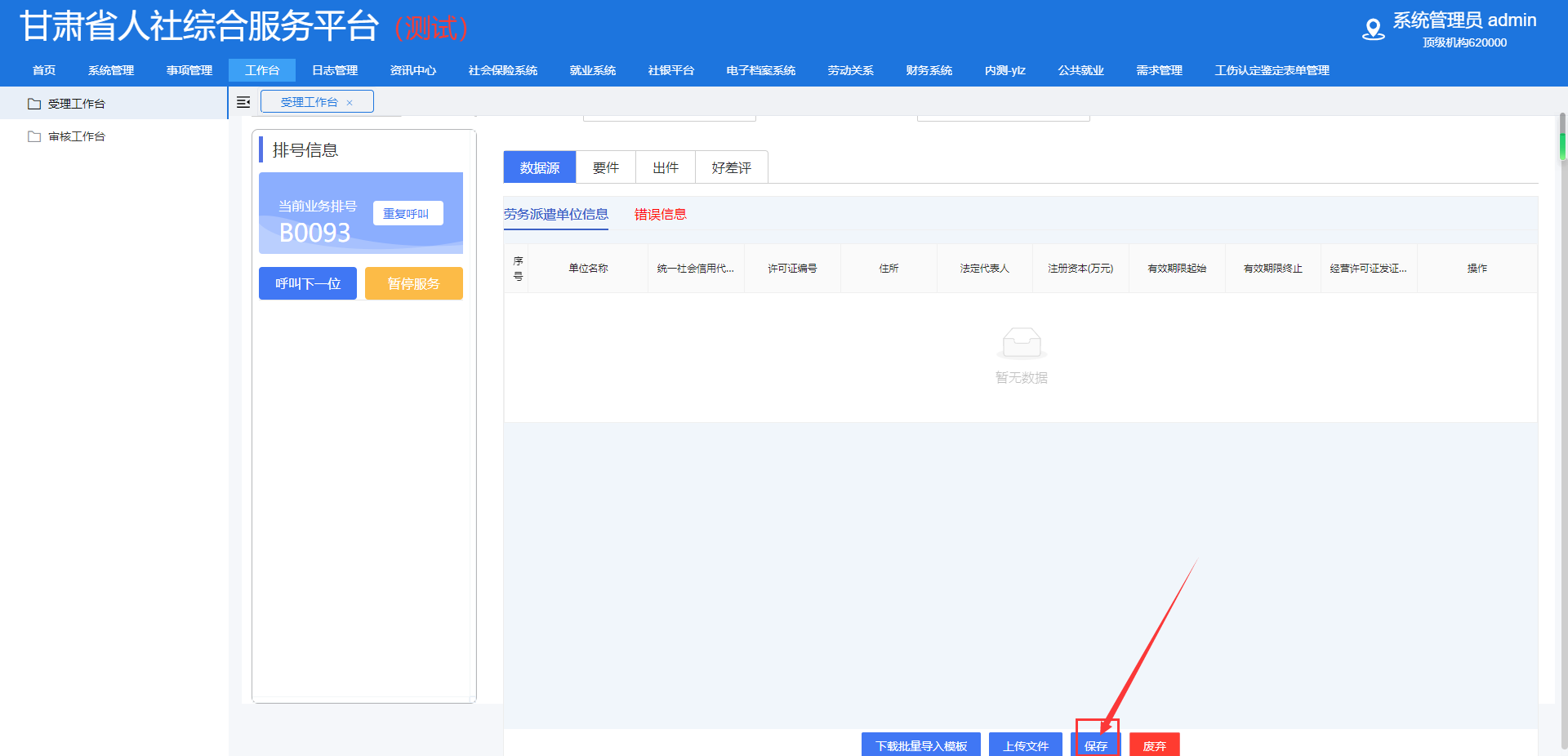 3.业务办理。选择【工作台】-【审核工作台】-【待办事项】中进行业务处理。4.线下办理手动录入。线下办理年审业务的劳务派遣单位，经办机构可手动录入劳务派遣年审信息。选择【工作台】-【受理工作台】-【单位】（录入信用代码选择单位后）-【劳务派遣单位年度经营情况报告核验】功能手动录入年审业务。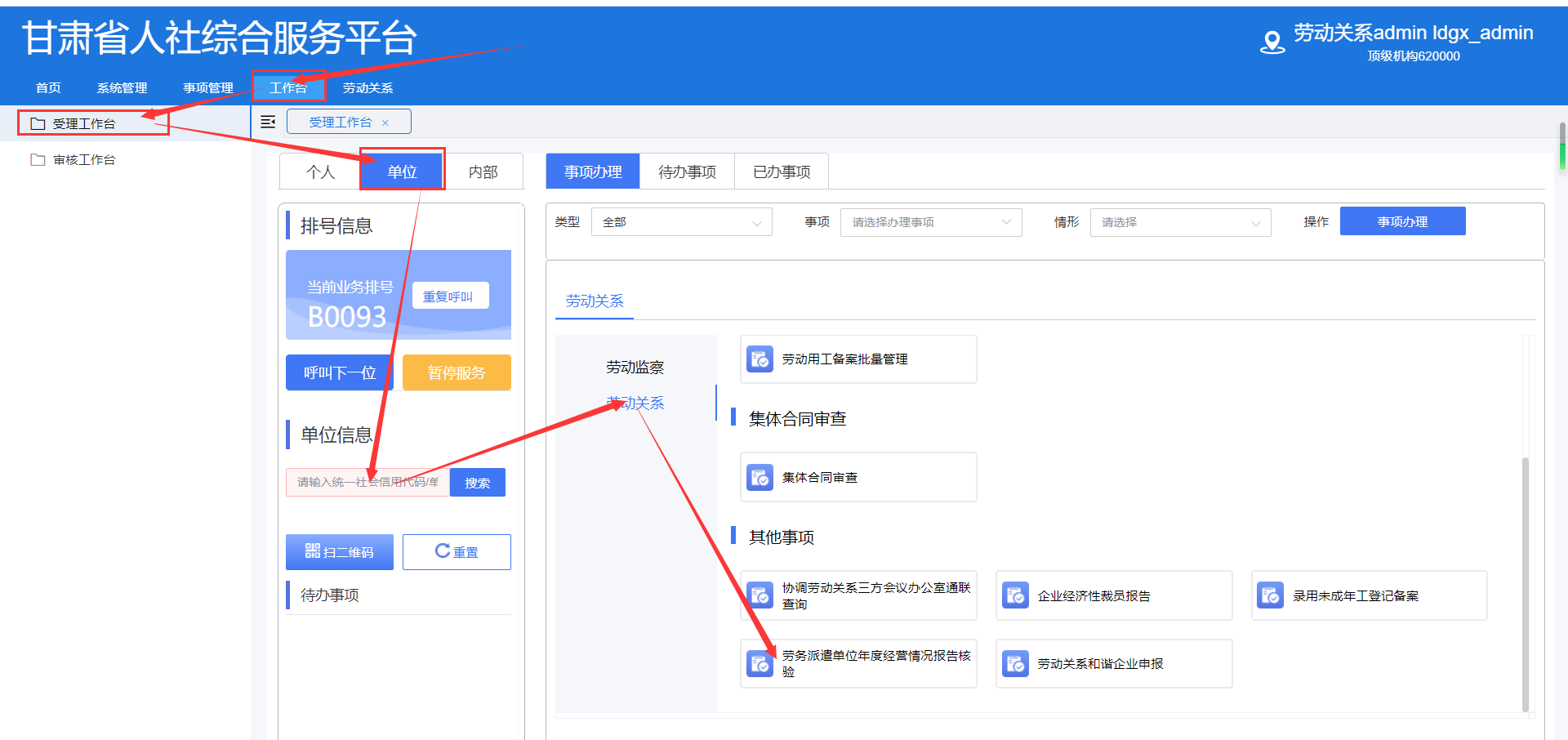 （1）在右侧的菜单显示区域中点击“劳动派遣单位年度经营情况报告核验”进入核验页面，输入单位基本信息、年审申请信息、派遣劳动者情况、用工单位情况、参保情况、危险岗位劳务派遣情况（带红色星号的信息项为必填项）完成信息录入和材料扫描环节后点击下方的“提交”按钮后完成录入。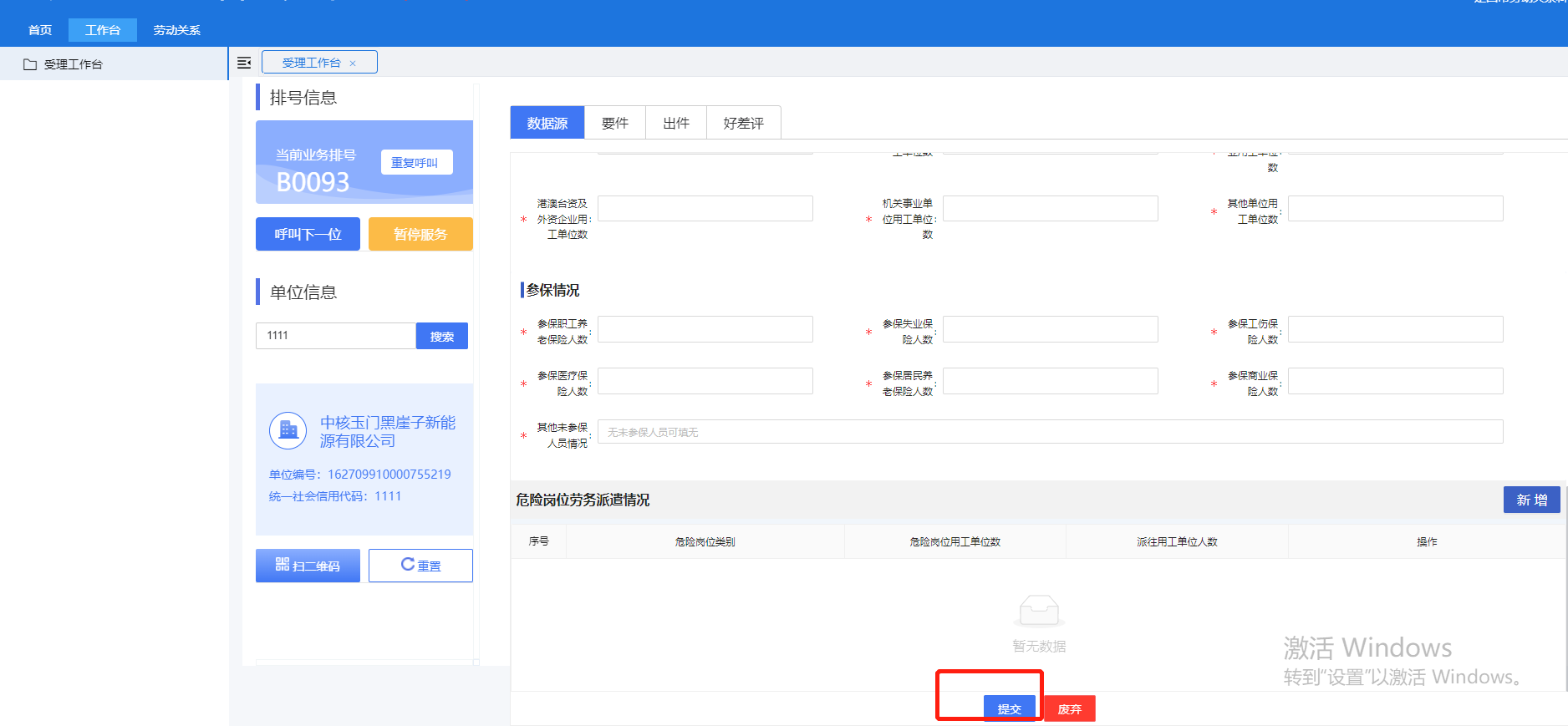 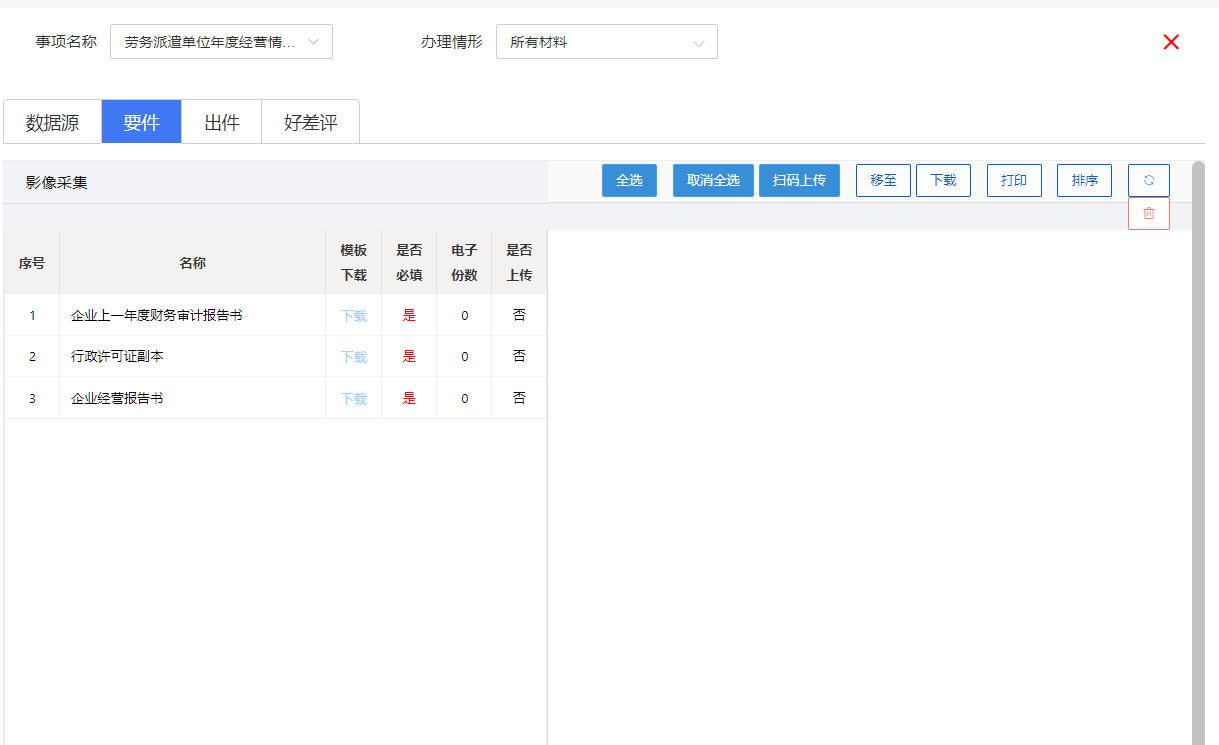 （2）按照路径【工作台->审核工作台->待办事项->业务处理】找到审核入口。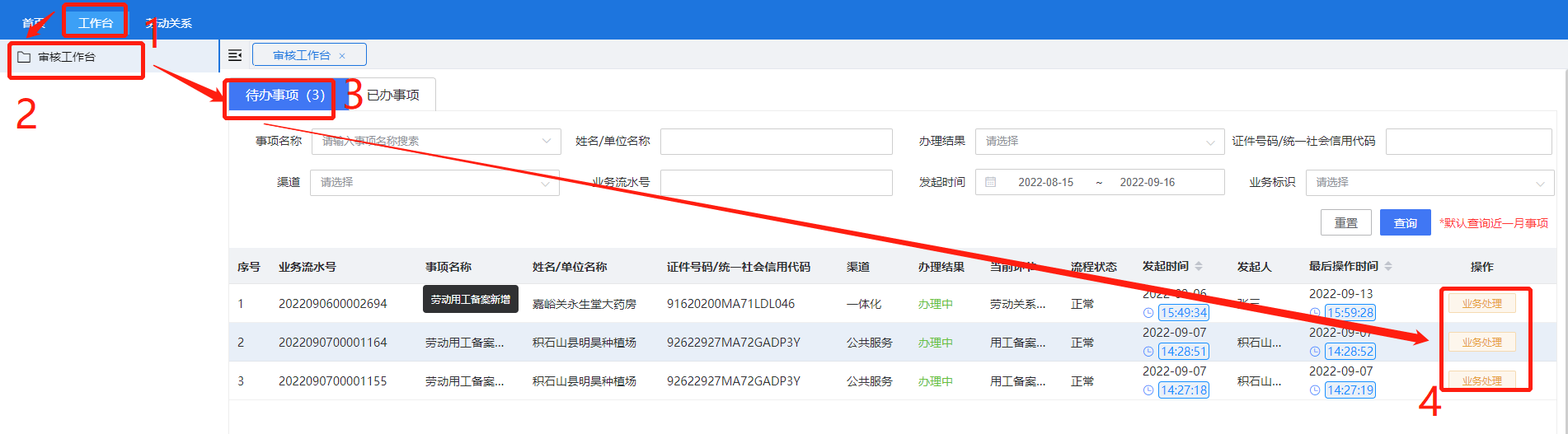 （3）点开“业务处理”按钮进入审核页面，将带*的必填项完善，完成之后点击“通过”按钮，完成审核。